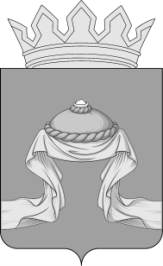 Администрация Назаровского районаКрасноярского краяПОСТАНОВЛЕНИЕ«27» 09 2022                                  г. Назарово                                       № 326-пОб основных направлениях бюджетной и налоговой политики Назаровского муниципального района Красноярского края на 2023 год и плановый период  2024 и 2025 годов 	В целях своевременного и качественного составления проекта районного бюджета на 2023 год и плановый период 2024 и 2025 годов, в соответствии с пунктом 2 статьи 172 Бюджетного кодекса Российской Федерации, руководствуясь статьями 15 и 19 Устава Назаровского муниципального района  Красноярского края, ПОСТАНОВЛЯЮ:	1. Утвердить основные направления бюджетной и налоговой политики Назаровского муниципального района Красноярского края на 2023 год  и плановый период 2024 и 2025 годов согласно приложению.	2. Финансовому управлению администрации района (Мельничук) осуществлять формирование проекта районного бюджета на 2023 год и плановый период 2024 и 2025годов в соответствии с основными направлениями  бюджетной  и налоговой политики.	3. Отделу организационной работы и документационного обеспечения администрации района (Любавина) разместить постановлениена официальном сайте Назаровского муниципального района Красноярского края  в информационно-телекоммуникационной сети «Интернет».	4. Контроль за исполнением  постановления возложить на первого заместителя главы района, руководителя финансового управления администрации района (Мельничук).	5. Постановление вступает в силу со дня подписания.Глава района				                  М.А. КовалевПриложение							к постановлению администрацииНазаровского района от «27» 09 2022 № 326-пОсновные направления бюджетной и налоговой политики Назаровского муниципального района Красноярского краяна 2023 год  и плановый период 2024 и 2025 годов Общие положения	Основные направления бюджетной и налоговой политики Назаровского муниципального района Красноярского края (далее – муниципальный район)на 2023 год и плановый период 2024 и 2025 годов подготовлены на основании требований Бюджетного кодекса Российской Федерации с отражением целей и задач в осуществлении бюджетной и налоговой политики муниципального района, определяют условия, принимаемые для составления проекта районного бюджета на 2023 год и плановый период 2024 и 2025 годов, устанавливают на среднесрочный период приоритеты в сфере управления муниципальными финансами, а также подходы к его формированию с учетом сложившейся экономической ситуации и изменений, внесенных в действующее налоговое и бюджетное законодательство. Бюджетная и налоговая политика муниципального района на 2023 год и плановый период 2024 и 2025 годов ориентирована на обеспечение сбалансированности и устойчивости бюджетамуниципального района, повышение качества бюджетного планирования и исполнения бюджета района, прозрачности и открытости бюджетного планирования, сдерживание роста долговых обязательств, учитывает задачи муниципального уровня, обозначенные Правительством Российской Федерации и Правительством Красноярского края в сфере налоговой и бюджетной политики на 2023 год и плановый период 2024 и 2025 годов. Бюджетная и налоговая политика муниципального района на 2023 год и плановый период 2024 и 2025 годов определяет основные направления экономического и социального развития муниципального районана долгосрочную перспективу и призвана способствовать дальнейшему росту уровня жизни населения, сохранению стабильности и устойчивости  бюджета района. 2. Итоги реализации бюджетной и налоговой политикив истекшем периоде Основными итогами реализации бюджетной политики в 2021 году и первой половине 2022 года стали:- решение задач по сокращению задолженности и недоимки по доходам, повышению собираемости платежей в бюджет муниципальногорайона в рамках реализации мероприятий всеми участниками межведомственной комиссии по мобилизации налоговых и неналоговых доходов в  районный бюджет;- оптимизация бюджетных расходов за счет повышения их эффективности в результате перераспределения средств на первоочередные расходы, а также в пользу приоритетных направлений и проектов, с целью сохранения социальной и финансовой стабильности, снижение неэффективных затрат;- недопущение образования кредиторской задолженности муниципальными учреждениями муниципального района;- проведение взвешенной долговой политики, обеспечение полного и своевременного исполнения долговых обязательств муниципального района при безусловном соблюдении ограничений, установленных бюджетным законодательством Российской Федерации, снижение объема муниципального долга, минимизация расходов на его обслуживание;- совершенствование и дальнейшее развитие программно-целевых инструментов бюджетного планирования; исполнение бюджета в программном формате на основании 15 муниципальных программ, доля расходов которых превышает 93,0 % от общего объема расходов;- привлечение дополнительных средств федерального и краевого бюджетов благодаря участию в различных государственных программах для софинансирования расходных обязательств муниципального района;- повышение качества и доступности оказания муниципальных услуг (выполнения работ);- осуществление муниципального финансового контроля в соответствии с изменениями законодательства Российской Федерации и муниципальных правовых актов муниципального района;- работа в государственной интегрированной информационной системе управления общественными финансами «Электронный бюджет», повышение уровня открытости и прозрачности информации о муниципальных финансах.	В ходе исполнения районного бюджета сохранена его социальная направленность. В целом расходы социального характера составляют более 70 %. Основной задачей при исполнении расходной части районного бюджета являлось обеспечение в полном объеме социально-значимых расходов: заработная плата и начисления на нее, выплаты социального характера, коммунальные услуги, питание детей в образовательных организациях, уплата налогов, сборов и иных обязательных платежей в бюджетную систему РФ. Все социально-значимые и первоочередные обязательства, заложенные в бюджете, были обеспечены финансированием3. Основные направления налоговой политики	Налоговая политика муниципального района определена с учетом основных направлений налоговой политики Российской Федерации на 2023 год и плановый период 2024 и 2025 годов, а также изменений федерального законодательства и законодательства Красноярского края. Основными целями налоговой политики на 2023 год и плановый период 2024 - 2025 годов остаются обеспечение полного и стабильного поступления налоговых и неналоговых платежей в бюджет муниципального района. 	Основными направлениями решения данной задачи являются: 	- повышение качества взаимодействия с главными администраторами (администраторами) доходов бюджета муниципального района в целях повышения их ответственности за правильность исчисления, полноту и своевременность осуществления платежей в  бюджет муниципального района;	- совершенствование системы управления муниципальным имуществом, обеспечение качественного учета имущества, входящего в состав муниципальной казны, установления жесткого контроля за использованием объектов муниципальной собственности; 	- своевременная подготовка документов в судебные органы по взысканию задолженности и привлечении к ответственности неплательщиков по арендным платежам за пользование муниципальным имуществом в местный бюджет; 	- заключение договоров (соглашений) с организациями, расположенными на территории муниципального района, о социально-экономическом сотрудничестве; 	- обеспечение публичности и прозрачности процесса принятия муниципальных правовых актов муниципального района в области налогообложения; 	- формирование перечня налоговых расходов бюджета муниципального района;	- проведение ежегодной оценки социальной и бюджетной эффективности предоставленных льгот по местным налогам. Проведение анализа «налоговых расходов» по местным налогам и принятие решений о целесообразности внесения изменений в муниципальные правовые акты, устанавливающие налоги на территории муниципального района. Особое внимание будет уделено сокращению задолженности по налоговым платежам. Для этого будет продолжена работа межведомственной комиссии по повышению доходной части бюджета муниципального районапри проведении согласованных действий органов местного самоуправления муниципального района с исполнительными органами государственной власти Красноярского края, территориальными подразделениями федеральных органов исполнительной власти по мобилизации доходов в бюджет муниципального района с целью максимально возможного сокращения недоимки и увеличения налогооблагаемой базы. 	Для обеспечения экономической стабильности и минимизации бюджетных рисков прогнозирование доходов бюджета муниципального района будет осуществляться исходя из среднего прироста проектируемого объема налоговых и неналоговых платежей  бюджета муниципального района на 2023 год по отношению к 2022 году с учетом показателей социально-экономического развития Красноярского края на 2023 год и на период до 2025 года и расчетов главных администраторов доходов. Налоговый потенциал муниципального районаопределен с учетом вносимых на федеральном и региональном уровне изменений в законодательство о налогах и сборах, оказывающих влияние на поступление доходов. 3.1 Оценка налоговых расходов Назаровского муниципального районаВ соответствии с требованиями статьи 174.3 Бюджетного кодекса Российской Федерации ежегодно налоговые расходы всех уровней подлежат оценке с соблюдением общих требований, установленных Правительством Российской Федерации.Оценка налоговых расходов муниципального района проведена 
в соответствии с порядком, утвержденным постановлением администрации Назаровского района от 24.04.2020 № 141-п «Об утверждении Порядка формирования перечня налоговых расходов Назаровского района и Порядка проведения оценки налоговых расходов Назаровского района». Методика проведения оценки утверждена постановлением Правительства РФ от 22.06.2019 № 796 «Об общих требованиях к оценке налоговых расходов субъектовРоссийскойФедерации и муниципальных образований».Согласно Порядка оценка эффективности налоговых расходов Назаровского района проводилась до 10 октября текущего года на основе отчетных данных налоговых органов и органов статистики за 2021 год.В 2021 году в районе действовали налоговые льготы (освобождение от налогообложения) для 2-х категорий налогоплательщиков по земельному налогу.Оценка эффективности налоговых расходов проводилась кураторами налоговых расходов с предоставлением утвержденных результатов в финансовое управление администрации района.Оценка эффективности налоговых расходов состоит из оценки целесообразности и востребованности.В 2019-2020 годах общий объем налоговых расходов района остался в пределах 5 млн. рублей. Удельный вес налоговых льгот в налоговых доходах консолидированного бюджета Назаровского района в 2019 году составил 6,8%, в 2020 году – 4,2 %.В 2021 году объем налоговых расходов составил 2,1 млн. рублей, удельный вес составил – 1,6 %.В предстоящем среднесрочном периоде общий объем налоговых расходов будет ежегодно составлять в пределах 3 млн. рублей. При этом удельный вес льгот в налоговых доходах бюджета района в 2022-2025 годах сохранится ниже уровня 2020 года (1,6-1,8 %).Данный объем налоговых расходов – технические налоговые расходы, указанные льготы предоставлены организациям, финансируемым из краевого и местного бюджетов.В предстоящем среднесрочном периоде решения об отмене (продлении) налоговых льгот будут приниматься с учетом результатов оценки эффективности налоговых расходов.4. Основные направления бюджетной политики	В существующих условиях основными целями реализации бюджетной и налоговой политики на 2023 год и на плановый период 2024 и 2025 годов, остаются сохранение сбалансированности и устойчивости бюджетной системы в среднесрочной перспективе при безусловном исполнении принятых обязательств наиболее эффективным способом. Реализация бюджетной политики сопровождается усиливающейся с каждым годом социальной нагрузкой на бюджет муниципального района, а также необходимостью достижения целей и задач национальных и региональных проектов. 	В условиях недостатка собственной доходной базы и высокой зависимости от объема финансовой помощи и целевых субсидий из краевого бюджета, необходимо финансовое участие в реализации государственных программ Красноярского края на территории муниципального района, ав последствии – содержание социальных объектов, введенных в эксплуатацию после реконструкции или строительства. Исполнение бюджета муниципального района в условиях ограниченных возможностей увеличения его доходной части требует от участников бюджетного процесса осуществления мер по оптимизации и приоритизации бюджетных расходов. В связи с этим, главным распорядителям средств бюджета муниципального района необходимо ответственно подходить к планированию бюджетных ассигнований, исходя из обоснованности бюджетной эффективности их реализации при условии безусловного финансового обеспечения и исполнения действующих расходных обязательств в полном объеме, в том числе с учетом их оптимизации и эффективности исполнения, сокращая малоэффективные бюджетные расходы. 	Принятие решений по увеличению бюджетных ассигнований на исполнение действующих и (или) установлению новых расходных обязательств производится в пределах имеющихся для их реализации финансовых ресурсов, то есть на основе взвешенного подхода по увеличению и принятию новых расходных обязательств. Любое предлагаемое новое решение анализируется с точки зрения его финансового обеспечения исходя из возможностей  бюджета муниципального района. В связи с этим, для обеспечения сбалансированности бюджета муниципального района одним из основных направлений реализации бюджетной политики является принятие мер по повышению эффективности бюджетных расходов, дополнительному привлечению целевых средств из краевого бюджета и изысканию дополнительных внутренних ресурсов, для оперативного перераспределения внутренних ресурсов - проведение корректировки  бюджета муниципального района и направления бюджетных ассигнований на приоритетные и требующие немедленного исполнения расходов  бюджета муниципального района. Бюджетная политика нового бюджетного цикла сохраняет преемственность задач предыдущих периодов. Как и в предыдущие годы, расходная часть бюджета муниципального района сохранит свою социальную направленность. Более 70% всех расходов ежегодно направляется на финансирование социальной сферы. 	Основными целями и задачами бюджетной политики муниципального района на 2023 год и плановый период 2024 и 2025 годов являются:	- обеспечение сбалансированности доходных источников и расходных обязательств бюджета муниципального района; 	- соблюдение предельных значений, установленных Бюджетным кодексом Российской Федерации; 	- закрепление положительных результатов, достигнутых при формировании и исполнении  бюджета муниципального района                        в предыдущие годы; 	- безусловное исполнение принятых расходных обязательств; 	- установление приоритетных направлений расходов бюджета муниципального района;	- сохранение социальной направленности; 	- минимизация кредиторской задолженности; 	- взвешенный подход к увеличению и принятию новых расходных обязательств; 	- организация и подготовка проведения мероприятий по повышению экономичности и результативности использования бюджетных средств, сокращению неэффективных расходов, оптимизации расходов на содержание и обеспечение деятельности муниципальных учреждений; 	- формирование бюджета муниципального района с учетом использования программно-целевых методов бюджетного планирования; 	- участие в государственных программах Российской Федерации, государственных программах Красноярского края для обеспечения максимального привлечения федеральных и краевых трансфертов для развития территории муниципального района; 	- оптимизация расходов на содержание бюджетной сети при сохранении доступности и качества оказываемых муниципальных услуг; 	- своевременное выполнение долговых обязательств по обслуживанию и погашению муниципальных заимствований; 	- повышение эффективности управления остатками средств на едином счете  бюджета	муниципального района в отделе № 13 Федерального казначейства; 	- проведение на постоянной основе мониторинга налогового и бюджетного законодательства с целью оперативного внесения изменений в соответствующие муниципальные правовые акты; 	- усиление муниципального финансового контроля, а также финансового аудита главных распорядителей и администраторов бюджетных средств; 	- прозрачность и открытость бюджетного процесса, возможность участия граждан и общественных организаций в формировании бюджета муниципального района; 	- соблюдение законодательства Российской Федерации о контрактной системе в сфере закупок товаров, работ, услуг для обеспечения муниципальных нужд. 	Увеличение расходов на оплату труда муниципальных служащих и работников муниципальных учреждений муниципального района производится с учетом возможностей бюджета муниципального районаи требований законодательства Российской Федерации. 	Разработка и реализация муниципальных программ осуществляется        в соответствии с приоритетными направлениями социально-экономического развития муниципального района с учетом оценки результатов их реализации, привлечения внебюджетных источников для софинансирования программных мероприятий, активного участия в государственных программах Российской Федерации, государственных программах Красноярского края. Более 90% расходов бюджета муниципального района ежегодно направляется в рамках реализации муниципальных программ. В предстоящем периоде продолжится работа по повышению качества и эффективности реализации муниципальных программ как основного инструмента бюджетного планирования и операционного управления. 	В сфере дорожного хозяйства продолжится реализация мероприятий, направленных на повышение уровня содержания автомобильных дорог и улучшение их технического состояния, обеспечение безопасности движения.	В сфере транспортного обслуживания населения продолжится реализация мероприятий по повышению уровня транспортного обслуживания населения путем предоставления субсидии в целях частичного возмещения затрат за оказанные услуги по  регулярным  перевозкам пассажировпо межмуниципальным маршрутамавтобусным транспортом по регулируемым тарифам. 	В сфере жилищно-коммунального хозяйства продолжится реализация мероприятий по модернизации коммунальной инфраструктуры, эффективному и рациональному использованию энергетических ресурсов, охране окружающей среды, развитию системы обращения с отходами производства и потребления, созданию условий для безопасного проживания граждан на территории  муниципального района, благоустройству общественных пространств. 	Для создания комфортных и безопасных условий для пребывания обучающихся и работников образовательных организаций, продолжится работу по привлечению дополнительных источников из федерального             и краевого бюджетов.	В сфере физической культуры и спорта продолжится реализация мероприятий по вовлечению различных категорий населения в систематические занятия физической культурой и спортом, обеспечению условий для развития массового спорта и физической культуры, развитию детско-юношеского спорта, развитию спортивной инфраструктуры. 	Важным направлением реализации бюджетной политики муниципального района является участие в реализации национальных и региональных проектах на территории муниципального района для решения задач, обеспечивающих достижение целевых показателей национальных проектов, установленных Указами Президента Российской Федерации от 7 мая 2018 года № 204 «О национальных целях и стратегических задачах развития Российской Федерации на период до 2024 года», от 21 июля 2020 года № 474 «О национальных целях развития Российской Федерации на период до 2030 года». 	При планировании бюджетных ассигнований на бюджетные инвестиции и капитальный ремонт, приоритет будет отдан расходам, связанным с выполнением условий софинансирования за счет средств федерального и краевого бюджетов. Выделение средств позволит значительно повысить качество оказываемых услуг в сфере образования, культуры, физической культуры и спорта, молодежной политики и, как  следствие, благоприятно скажется в целом на повышении уровня жизни населения муниципального района. 	Стабильность бюджетной политики муниципального района непосредственно зависит от сбалансированности полномочий органов местного самоуправления по решению вопросов местного значения и наличия ресурсов на их реализацию. В основе бюджетной политики муниципального района в сфере межбюджетных отношений – осуществление взаимодействия с органами государственной власти Красноярского края по увеличению объемов межбюджетных трансфертов, направляемых на финансовое обеспечение вопросов местного значения.5. Управление муниципальным долгом	Отдельным направлением бюджетной политики, непосредственно связанным с обеспечением устойчивости бюджетной системы муниципального района, является политика в области управления муниципальным долгом. 	Политика управления муниципальным долгом муниципального района на 2023 год и плановый период 2024 и 2025 годов годах сохранит преемственность действующих принципов: 	- соблюдение ограничений, предусмотренных Бюджетным кодексом Российской Федерации; 	- осуществление заимствований исходя из принципа минимизации расходов на обслуживание муниципального долга; 	- исполнение долговых обязательств по уплате процентов и погашению основного долга своевременно и в полном объеме; 	- сохранение муниципального долга на экономически безопасном уровне объема долговых обязательств. 	 Одним из направлений бюджетной политики муниципального района является задача обеспечения прозрачности (открытости), понятности и доступности данных для населения муниципального района по вопросам финансовобюджетной сферы. Для решения задачи продолжится размещение информационноразъяснительных материалов на всех стадиях бюджетного процесса муниципального района на официальном сайте администрации Назаровского района в информационно-телекоммуникационной сети «Интернет», обеспечивающей актуальность основных сведений о  бюджете муниципального района и его исполнении, а также представление бюджетных данных для всех заинтересованных пользователей в понятной и доступной форме, вовлечение граждан в обсуждение бюджетного процесса. 	Кроме того, продолжится размещение и поддержание в актуальном состоянии бюджетных данных о формировании и исполнении  бюджета муниципального района на Едином портале бюджетной системы Российской Федерации в системе «Электронный бюджет». 	Результатом проведения бюджетной политики должно стать исполнение принятых расходных обязательств, обеспечение оптимальной долговой нагрузки, создание механизмов и условий для оценки нормативно- правового регулирования и методического обеспечения бюджетного процесса. 